Parish PriestFr Jonathan StewartPriest in retirementFr John WatkinsPARISH OFFICE	The Presbytery, 29 Fore Street, HeavitreeExeter EX1 2QJTelephone 01392 274724Email exeter-heavitree@prcdtr.org.ukParish Office hoursTuesday, Wednesday and Thursday 10.00am–4.00pmParish Secretary Lesley HooperSafeguarding RepsVince Clark & Lesley Hooper PARISH SCHOOLSt Nicholas Catholic Primary School Ringswell Avenue,Exeter EX1 3EGTelephone 01392 445403Email admin@stncs.ukwww.st-nicholas-exeter.devon.sch.ukHead TeacherAngela FollandCONVENT	Mount St Mary Convent, Wonford Road, Exeter EX2 4PFTelephone 01392 433301Blessed Sacrament Parish is part of the Roman Catholic Diocese of Plymouth. 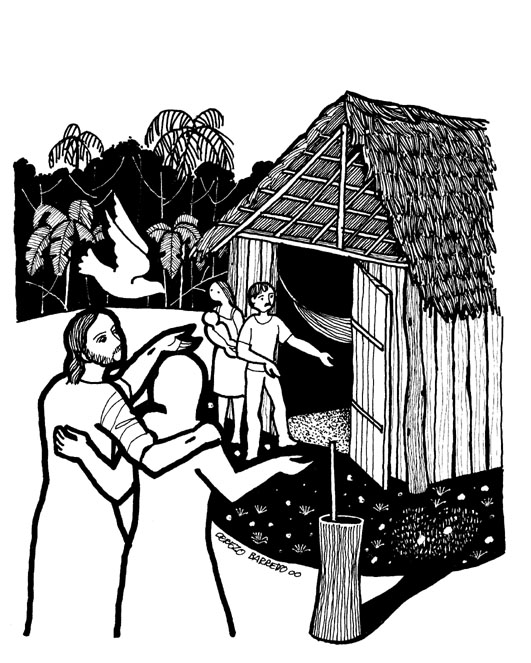 WelcomeWe hope you have a happy and peaceful time with us here in Exeter. Please ask one of the Welcomers or contact   the parish office if we    can help in any way.Liturgy of the Word for childrenDuring the 10.30am Mass most Sundays.Refreshments Sundays after 10.30am Mass and Wednesdays after 9.30am Mass.Parents andToddlersMonday mornings 9.30–11.30am in the St Richard Reynolds Centre. All welcome especially new faces.Getting married?Congratulations! Please give us six months’ notice if you are planning to marry in the Church.Sick parishionersPlease inform one of the priests or the parish office if you know someone who is in need of a visit.NewsletterDeadline for newsletter items 4.00pm Wednesday. By phone or email.Many thanksSunday Collections12 May £1389.2219 May £1142.91Calendar of EventsMon 27 May	Livesimply Sewing GroupSt Richard Reynolds Centre 6.30pmThurs 30 May	Livesimply MeetingSt Richard Reynolds Centre 7.45pmSun 2 June	Farewell to Sarah & Matt BryanRichard Reynolds Centre after10.30 MassMon 3 June	Livesimply Sewing GroupSt Richard Reynolds Centre 6.30pmWed 5 June	Cafod MeetingSt Richard Reynolds Centre 6.30pmThurs 6 June	Thursday Lunch ClubSt Richard Reynolds Centre 12.00pmSat 8 June	Coffee morning & table top saleSt Richard Reynolds Centre 10.30amSun 9 June	Pentecost Picnic in the Park		Heavitree Park from 12noon. All welcome,Sun 9 June	St Boniface Pilgrimage		Crediton 3.00pmMon 10 June	Livesimply Sewing GroupSt Richard Reynolds Centre 6.30pmTues 11 June	Pastoral Parish Council MeetingSt Richard Reynolds Centre 7.00pmWed 12 June	1115 Youth GroupSt Richard Reynolds Centre 6.30pmThurs 13 June	Prayer groupSt Richard Reynolds Centre 7.00pmSat 15 June	Street Pastors Celebration		Exeter Cathedral 7.00pmSun 16 June	Extraordinary Form Mass		Blessed Sacrament 3.00pm Mon 17 June	Livesimply Sewing GroupSt Richard Reynolds Centre 6.30pmThurs 20 June	Thursday Lunch ClubSt Richard Reynolds Centre 12.00pmSun 23 June	Corpus Christi ProcessionBlessed Sacrament church 3.00pmMon 24 June	Livesimply Sewing GroupSt Richard Reynolds Centre 6.30pmWed 26 June	1115 Youth GroupSt Richard Reynolds Centre 6.30pmThurs 27 June	Stronghold Praise & WorshipSt Richard Reynolds Centre 7.15pmSat 29 June	First Holy Communion Masses		Blessed Sacrament 9.30am and 11.30amSat 29 June	Livesimply Meeting 2.00pm	The Ascension of the LordThursday 30 May is a holyday of obligation. Mass will be celebrated at 9.30am and 7.00pm.livesimplySpring into Action morningMany thanks to everyone who supported our Spring into Action morning.  At the St Richard Reynolds Centre, there is a selection of pre-loved baby and toddler clothes that you can take home for a small donation after the 10.30am Mass today.Sewing & Knitting GroupIf you would like to meet up with other parish members and sew or knit (or to learn how to do it), you are welcome to join this group at the St Richard Reynolds Centre on Monday evenings (see dates in the newsletter calendar).Exeter Foodbank CollectionThe priority items for May include squash/cordial, noodle/pasta snacks, sponge puddings, potatoes (tins/instant), vegetables (tins), meat (tins), soup (tins/packets), rice pudding (tins), instant coffee, cereals (small/medium size packs) and milk (1L UHT semi-skimmed).If you want to help address one of the key reasons for the growing demand for emergency food supplies, please join the Trussell Trust’s campaign on demanding changes to the Universal Credit system: action.trusselltrust.org/5weekstoolongExeter Foodbank is organising a sponsored walk around the city on 29 June. More info at walk@exeterfoodbank.org.uk.We need you!We are currently preparing for an assessment of our activities and will hopefully receive the livesimply award this summer. However, this would not be the end but just one milestone in our livesimply journey. We need more people who are willing to share bright ideas and/or help to implement livesimply actions in our parish. You don’t have to be able to attend all meetings – there are different ways in which you could support our work. So please get in touch by emailing us- livesimplyexeter@gmail.com or come along to one of our meetings or events for a chat.The next livesimply meeting will be on Thursday 30 May at 7.45pm in the St Richard Reynolds Centre. All welcome!We are the winners!On Friday 17 May a number of parishioners got together to have a fish and chip supper and take part in the Big Diocesan Quiz pitting their wits against those present as well as other ‘quizzers’ throughout the diocese.  We are happy to announce that the winning team at Blessed Sacrament also came out overall winners in the diocese.  So congratulations to ‘The Heretics’.  A prize is on its way from the Catholic Children’s Society and will be presented to the winners.  A total of £213.50 was raised for the Society. Thank you to all those who supported the evening and especially to Chris Wale who was an excellent Quizmaster on the night.Farewell Lunch On Sunday 2 June there will be a bring and share lunch to say farewell to Matt and Sarah Bryan as they leave the parish for pastures new in Bracknell.  Stay behind after coffee or come and join us at 12.30pm bringing some food to share. 1115 Youth GroupAre you aged 11 to 15?  If so come along to the next meeting of the 1115 youth group which will be on Wednesday 12 June at 6.30pm in the St Richard Reynolds Centre.Parish Book of IntentionsOur Book of Intentions has been taken with the Lourdes group to be left in the grotto with Our Lady. We will begin another book very soon.Coffee & Table Top SaleOn Saturday 8 June from 10.30am till 12.30pm in the St Richard Reynolds Centre.  To raise funds for a borehole to supply water to an orphanage in Budaaka in East Uganda. Please come along.CAFODThe next Cafod group meeting will be held in the St Richard Reynolds Centre on Wednesday 5 June at 7.00pm.  Anyone interested in the work of Cafod is welcome to come to this meeting to find out about the active group in the parish.Catholic Women’s League As there will be no 10.00am Mass at the Sacred Heart on Saturday 1 June the usual Saturday coffee after Mass has sadly had to be cancelled. The next CWL meeting is on Tuesday 28 May at Mount. St. Mary’s Convent, Wonford Rd at 2.00pm. Everyone welcomeWe welcome…Thomas Lynde and George Ogden who will be baptised today at Blessed Sacrament. Please offer a prayer for them, their parents and their Godparents.Please pray for …Jessica Polkinghorn and Luke Miall, and Jake Treliving and Laura Narey who have recently married. Also for Scott Peters and Naomi Sullivan, and Luke Roberts and Emma Williams who are soon to be married.  We wish them every blessing throughout the years.The GiftThe remaining dates: 4, 11 and 18 June to be held at Cardinal Newman House, Wonford Road, Exeter EX2 4PF.  There is no charge for this event, but please book your place in advance. Contact: Chris & Sue at smyl_lee@hotmail.com or telephone 01392 432929 Adoration at the Convent Adoration at the Convent will next take place on 21 and 28 May, during the midway-break in the 'The Gift' and then resume again on the 25 June.Pentecost Picnic in the ParkCome along to Heavitree Park on Pentecost Sunday 9 June and join parishioners and locals to celebrate the ‘Church’s Birthday’.  Bring your own picnic and wear red or orange to symbolise the flames.  Pastoral Parish CouncilThe next meeting of the pastoral parish council will be on Tuesday 11 June.  If you have anything that you wish them to discuss please put it in writing by 5 June. St Nick’s NewsWe have spaces in our high quality nursery for Autumn Term.  You can use your 15 (or extended 30 hours funding) with the option to purchase additional hours at less than £4.50 per hour. Please contact abrocksom@stncs.uk / 01392445403 ext 222 for more information or to arrange a tour. Our CHOIR have been very busy recently, representing the school in the community. They sang at the Devon County Show and also at the St Rita's Day celebrations at St Rita's Centre in Honiton at the Mass celebrated by the Dean of Dorset, Canon John Webb. They will next be singing at our School Fayre. This will take place in school on Friday 12th July from 5.30 - 7.30pm and parishioners are invited to come along. Please save the date - more details to follow in a later newsletter. The Pope Tweets…Every creature has a function, none is superfluous. The whole universe speaks the language of God's love, of His boundless affection for us: soil, water, mountains, everything is God's caressDiocesan Youth RallySunday 16 June at St Rita’s Centre, Honiton for 8-17 year olds. Youth admission £5.00.  It’s a knockout, tug of war, netball, football and skittles competitions.  Bouncy castle, gladiators, bungee run, BBQ and celebration of Mass with Bishop Mark.  A coach will pick up at junction of Ringswell Avenue at 12.15pm and return for 7.15pm.  For further details contact Patrick on 01837 851438 or 07880 734088 or at pmorris@wjmorris.co.ukPlymouth Diocese Catechetical Summer CampsApplications are now being taken for places at the Plymouth Diocese Catechetical Summer Camps, to be held at Grangehurst, Buckfast Abbey. Camp details and application forms can be obtained from the porch or on-line from the camp website: www.pdsummercamps.org.uk
Prompt applications are advisable. These are brilliant weeks of catechesis, fun and friendship for our youngsters.Crediton Pilgrimage        to honour St BonifaceIn celebration of St Boniface on Sunday 9 June led by the Bishop Mark O'Toole and the Anglican Bishop of Crediton, The Right Reverend Jackie Searle.  Begins at  3.00pm with sung Evensong at the Anglican Parish Church of Holy Cross, Church Lane followed by a procession to the statue of St Boniface in Newcombes Meadow and then to the National Shrine of St Boniface.  The pilgrimage concludes with Solemn Benediction at St Boniface church at approximately 4.30pm followed by light refreshments.RUN to the SONFriday 21 - Sunday 23 June at Buckfast Abbey. For the third year running, a weekend of prayer and inspiration to help equip you for mission. Main features include a day of growth in discipleship led by Anthony Gielty, a night vigil of prayer welcoming the dawn in the splendour of the Blessed Sacrament Chapel and a sunrise Mass with Bishop Mark. Tickets £50 inclusive of food and camping facilities. (Other accommodation available at additional cost). Booking forms and more detail available online at www.buckfast.org.uk/run-to-the-son or contact St Peter’s parish office on 01752 701660 if you have any questions.Pentecost Park PicnicJoin us after the 10.30am Mass on Sunday 9 June – The Feast of Pentecost – for a picnic in Heavitree Park. You might like to wear something red, orange or yellow for Mass that day as a visible sign of what we are celebrating, the coming of the Holy Spirit upon the Church. It’s a great opportunity for us to get together and share time. Past picnics have been enjoyed by many from the parish. Even if you’re on your own it’s a lovely way to celebrate. Pray for good weather! We’ll meet on the slop to the left of the pools. 2019 RetreatsA number of retreats led by members of the Plymouth Diocesan Ignatian Spirituality Group are taking place throughout the year as follows:28 – 30 June Weekend Retreat7 – 12 July 5 day Retreat at Sclerder,      Looe, Cornwall11 – 13 October A Midweek Retreat11 – 18 October A 6 day Retreat 15 – 17 November Taster’ Weekend. All retreats (except the one at Sclerder) are at Buckfast.  Booking forms are available from the church porch or the parish office.Diocesan Pilgrimage to Lourdes 1-8 August 2019 led by Bishop Mark. Flying from Exeter. A time of prayer and relaxation. Cost £795. For further information and to book please see the information in church porch.Youth Pilgrimage to Lourdes 1-8 August 2019 also led by Bishop Mark. Flying from Exeter. Cost £495. For further information and to book please contact Fr Anthony O’Gorman 01637 851697 or email: anthony.o’gorman@prcdtr.org.uk. Exeter Bach SocietyOn Saturday 8 June at 7.30pm at St Margaret’s church, Topsham ‘Sun, Moon and Stars’.  Tickets £12.50 in advance or £15 on the door.Exeter University Choral SocietyOffers a unique opportunity to amateur choral singers all over Exeter. A one-day workshop with John Rutter on June 1 at St David’s church. Book a place at www.exeterguild.org/ents/events/25302/Sacred Heart Arts Group is going into production again!  We will soon start rehearsals of two short plays by Maureen Speller.  Performances will be on Saturday 19 and Sunday 20 October at the Cardinal Newman Centre. You are invited to help us put the show on the road by auditioning for acting roles - male/female 18 and over - or if acting is not your scene, stagehands will be needed to help out with set design, costume, technical/sound equipment and general stage management.  You do not need to be skilled in any of the arts.  We tend to learn as we go along, but we do have a lot of fun in the process.  We know you are out there, so do join us if you can.  Dates of casting meetings will be announced shortly. You can request a copy of the scripts by contacting Maureen at maureenspeller@hotmail.com or Dorf Ruscoe at ruscoe@talktalk.net Exeter Street PastorsThe Exeter Street Pastors provide pastoral support for those who are out late at night in Exeter City Centre. To celebrate their Tenth Anniversary you are invited to a service of thanksgiving at Exeter Cathedral on Saturday 15 June from 7.00 till 8.15pm.Supporting MarriageYou Can Help Your Marriage – Do you feel alone? Are you frustrated or angry at each other? Do you argue… or have you just stopped talking to each other? Does talking about it only make it worse? Retrouvaille (pronounced retro-vi with a long i) helps couples through difficult times in their marriages. There is no group therapy or group work. This programme has helped thousands of couples experiencing difficulties in their marriage. For confidential information about Retrouvaille, or to register for the next programme commencing with a residential weekend on 7 – 9 June. Call or text 0788 7296983 or 0797 3380443 or Email retrouvailleukinfo@gmail.com or visit www.retrouvaille.org.ukTopsham ConcertA concert promoted by the Exeter and District Organists’ association at St Margaret’s Church Topsham on Saturday 22 June with the Choristers of Exeter Cathedral and Timothy Parsons on the organ and directed by Timothy Noon.  Drinks at 6.00pm, concert at 7.00pm.  Tickets £12 from Keith Wadlan keithorg@hotmail.com World Communications DayThe Catholic Church celebrates World Communications Day on Sunday 2 June, when we are asked to pray for those who work in the media and a second collection is taken after Mass to fund this important work. Pope’s Intention for MayThat the Church in Africa, through the commitment of its members, may be the seed of unity among her peoples and a sign of hope for this continent.Pope Francis also adds a second intention each month www.apostleshipofprayer.orgHis monthly video can be viewed online at apostleshipofprayer.org/the-pope-videoDiocesan VacanciesThe Diocese of Plymouth is seeking to recruit:Parish Pastoral Assistant (part-time)   for the Parishes of Sacred Heart and Blessed Sacrament, Exeter. Salary: £10.00per hour (Actual Salary-£10,400per annum) Hours: 20 hours per week.  The Parish Pastoral Assistant will work with the Parish Priests, the Parish Communities and the wider Church to enable the community to better witness to the Gospel and Christ’s Mission by providing support to the Parishes across a range of ministries both pastoral and practical including encouraging spiritual formation in the community, especially that of new parents and young people. This post involves working with children and vulnerable adults therefore the successful candidate will be required to apply for a Disclosure and Barring Service check. Copies of the job description and application form are obtainable from Jan Holton in the HR Department –– on 01364 645383 or email recruitment@prcdtr.org.uk  Applications are by application form and covering letter. The closing date for applications is Friday 31 May 2019 and interviews will be held week beginning Monday 10 June.Accounts Assistant to work as part of the Finance Team in the Central Office in St Boniface House, Ashburton.  This will be a 1 Year Fixed Term Contract 3 days per week (21hours). Copies of the job description and personal specification can be obtained from Jan Holton on 01364 645383 or at recruitment@prcdtr.org.uk Applications are by application form and covering letter.  The last date for applications is Monday 27 May.  Interviews will be held on Tuesday 11 June at St. Boniface House. HR Support Officer   A Permanent position working 42 weeks per year to be based at St Boniface House, Ashburton or at St Boniface College, Plymouth. This role will act as first port of call, responding to a broad range of employment related enquires from across our 36 schools. There will be a high volume of enquiries, most of which require further reference to payroll, pensions, internal policies and procedures, so you will have superb organisational and time management skills. You must be confidential, reliable and able to think intuitively to source sound advice and guidance. For further details and requirements please contact Adelle Pope, HR Manager Plymouth CAST – 01364 645404. To request an application form, please email careers@plymouthcast.org.uk to be returned by midday on Wednesday 5th June May 2019. Interviews will be held Monday 10 June 2019. An enhanced DBS Disclosure is required for this post.An individual to take over the role of Independent Chair of the Plymouth Safeguarding Commission. The Commission provides independent oversight of all safeguarding matters that impact on the Diocese and Aligned Religious orders and performs a regulatory, advisory and supportive function both at a strategic and operational level as such it involves working closely with the Bishop and Trustees, Commission members and the Safeguarding Team. The role is unsalaried but all reasonable expenses are paid. Application is by way of a written expression and CV to be submitted to recruitment@prcdtr.org.uk. The closing date for applications is 30 May and it is anticipated that interviews will be conducted at St. Boniface House, Ashburton during the beginning of June.For a copy of the role description and further information or for a general discussion about what the role entails  then please contact the Safeguarding Co-ordinator, Robert Brown 01364 645 430or robert.brown@pcdtr.org.uk More details of all of these posts are also available in the church porch. Mass TimesSunday 26 May6th Sunday of Easter9.00am Paula Parkyn RIP10.30am 6.00pm People of the parishMonday 27 MaySt Augustine of CanterburyNo Convent Mass Tuesday 28 May6.30pm Alan Summerscales RIPWednesday 29 May9.30am Clare Leonard RIP4.00pm Hospital MassThursday 30 MayThe Ascension of the Lord9.30am Sr Ita RIP7.00pm Bronislaw Szkutnik RIPFriday 31 MayThe Visitation of the Blessed Virgin MaryNo Convent Mass9.30am Saturday 1 JuneSt Justin9.30am Sunday 2 June7th Sunday of EasterWorld Communication Day9.00am 10.30am People of the parish6.00pm Rob Hooper RIPMonday 3 JuneSt Charles Lwanga and Companions7.30am Convent Tuesday 4 June6.30pm Wednesday 5 JuneSt Boniface Patron of the Diocese of Plymouth9.30am 4.00pm RD&E HospitalThursday 6 June9.30am Friday 7 JuneNo Convent Mass9.30am Dan & Maureen Downes RIPSaturday 8 June9.30am Anne Leach RIPSunday 9 JunePentecost Sunday9.00am People of the parish10.30am 6.00pm ConfessionsSaturday 10.00am ChurchAdorationTuesdays 8.00pm ConventFirst Wednesday each month Lady chapel at Sacred Heart 7.00pmPlease refer to the notice board on the church door for any alterations. The Word Sunday 26 MayFirst Reading  Acts 15:1-2.22-29It has been decided by the Holy Spirit and by ourselves not to saddle you with any burdens beyond these essentials.Psalm ResponseLet the people praise you, O God; let all the peoples praise you.Second Reading Revelations 21:10-14.22-23He showed me the holy city coming down out of heaven.Gospel  John 14:23-29The Holy Spirit will remind you of all I have said to youSunday 2 JuneFirst Reading  Acts 7:55-60I can see the Son of Man standing on the right hand of God.Psalm ResponseThe Lord is king, most high above all the earth.Second Reading  Apocalypse 22:12-14.16-17.20Come, Lord Jesus!Gospel  John 17:20-26May they be completely one.Sunday 9 JuneFirst Reading  Acts 2:1-11They were filled with the Holy Spirit and began to speak.Psalm ResponseSend forth your spirit, O Lord, and renew the face of the earth.Second Reading 1 Corinthians 12:3-7.12-13In the one spirit we were all baptisedGospel  John 20:19-23As the Father sent me, so I am sending you: receive the Holy Spirit.